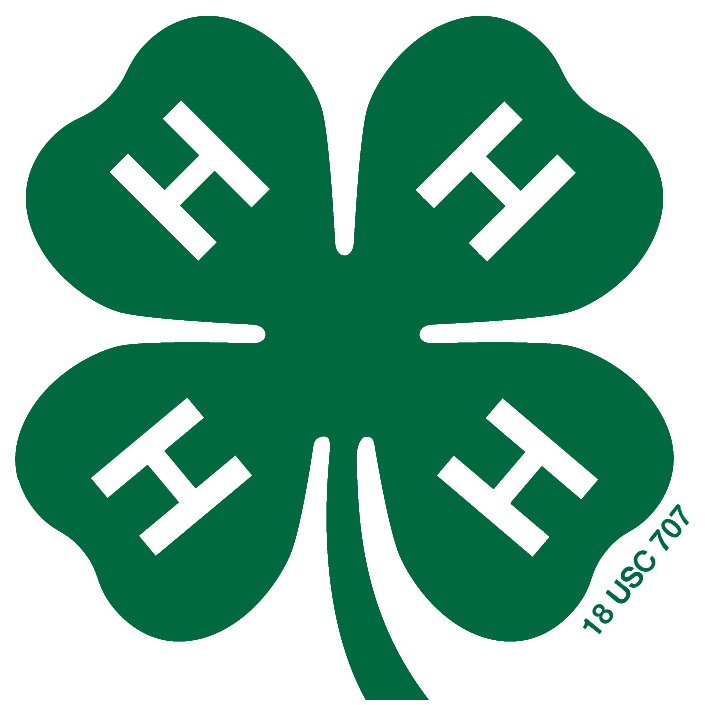 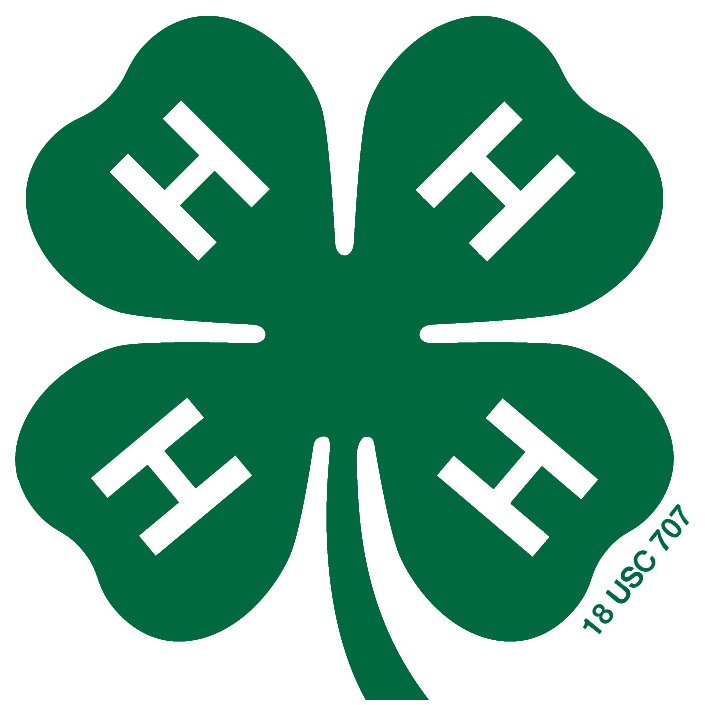 2018 National 4-H Congress TripTripNational 4-H Congress is one of the premiere experiences for 4-H members across the country. For ninety-three years, members of the 4-H program have been gathering to celebrate the successes and accomplishments of 4-H at this event. National 4-H Congress provides a life-changing experience for youth to meet other 4-H members from across America, as they participate in educational workshops focusing on diversity, cultural experiences, leadership, team development, and of course having fun!Nine (9) Indiana 4-H members will be selected to attend National 4-H Congress in Atlanta, GA, November 23-27, 2018. (Be sure you can participate on these dates before you apply in case you are chosen).EligibilityApplicants must be in grade 9, 10, 11, or 12 at the time of application.  Since this trip is in November, finalists selected to attend will be in grade 10, 11, 12, or first year 4-H alumni at the time of this trip.Must be a current 4-H member and in at least the third year of membership at the time of application.How to ApplySubmit the State 4-H Trip Demographic Form plus answer supplemental questions on National 4-H Congress application.Completed applications are to be submitted electronically in PDF format through 4HOnline or delivered to the County Extension Office on an electronic storage media device (flash drive, etc.).  A number of free PDF converters are available on the internet.  The local Purdue Extension Office can also convert documents to PDF format.  The required information for each completed application is to be included in one (1) electronic file.Applications are due by the May 1, 2018.Judging CriteriaAbility to answer questions on the application.  The selection committee may choose to conduct telephone interviews with finalists.  In that case the criteria will be based on the member’s presentation and interview.NotificationShould the selection committee deem necessary, finalists selected to be interviewed will be notified by May 10th.  Telephone interviews, if needed, will be conducted in mid-May.  Applicants selected to be delegates will be notified by June 1st.SponsorshipA large majority of the trip is sponsored.  Your expenses will be $300 plus spending money.A non-refundable fee of $300 will be due by June 15, 2018.2018 National 4-H Congress TripName 								 County of 4-H Enrollment 			All questions are to be answered using no more than four pages and minimum font size of 10.One of the integral parts of National 4-H Congress in Atlanta, Georgia is spending four (4) hours performing a Community Service with a reputable agency.  What does it mean to you to perform Community Service and what affect do you think this could have on those you help? National 4-H Congress is a premiere leadership development experience.  How have your 4-H experiences helped you better understand diversity, cultural differences, leadership and team building?  Using the information outlined in questions one and two, how will you utilize the skills developed in 4-H to become one of tomorrow’s leaders as an adult in your community?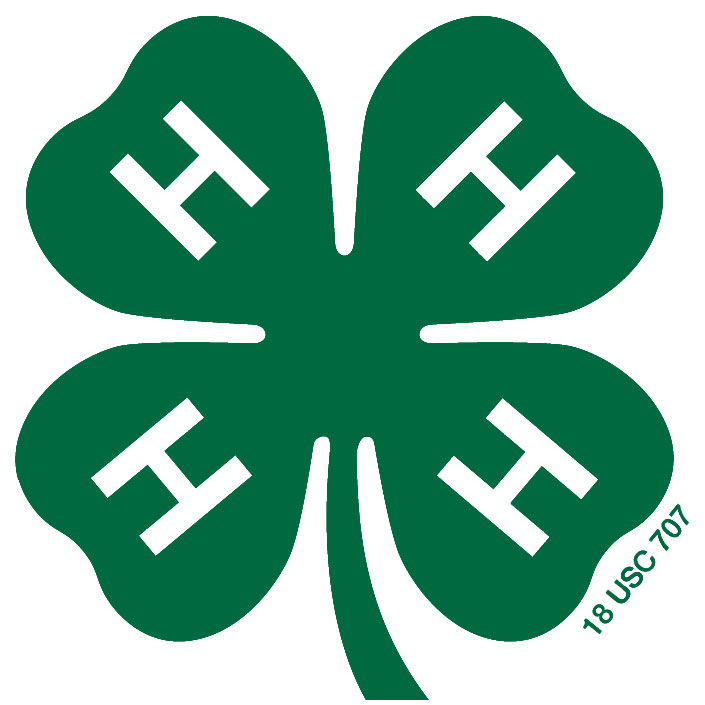 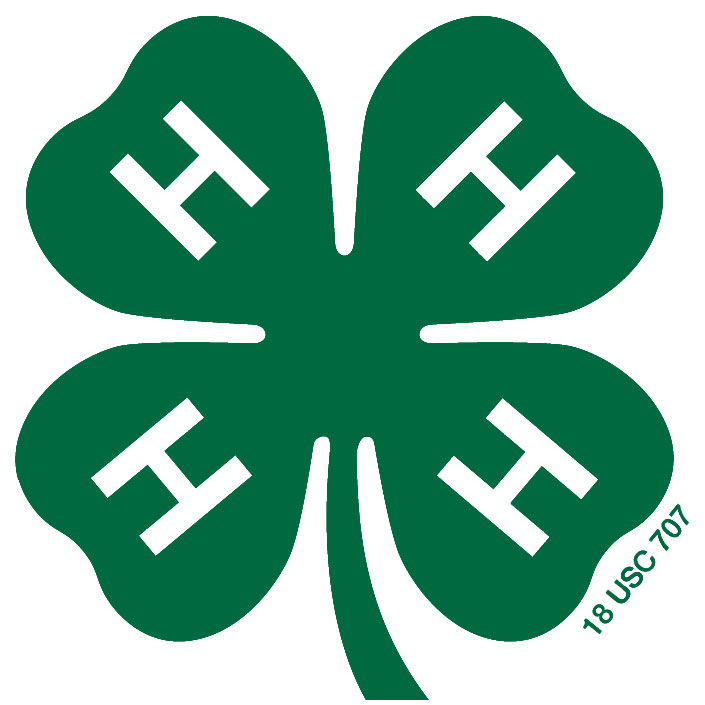 Due May 1, 2018	2018 NATIONAL 4-H CONGRESSAPPLICATION FORM(Type or print this form in black)County       	Extension Area     	Year of Application     Currently participating in 4-H:   Yes      No      Years completed in 4-H       Grade in School    Name (First, Mid Initial, Last):      Home mailing address:      Home phone number:      Email address:      Date of birth (mm/dd/year):      Gender (male or female):      Parent/Guardian mailing address:      Father’s Name:      	Mother’s Name:      Parent/Guardian Phone:      Name of High School:      	Graduation Month/Year:     Name of 4-H Club:      4-H Projects (completed with # years completed):      Career plans and name of college/training after high school graduation:      STATEMENT BY 4-H MEMBERI personally have prepared this application and certify that it accurately reflects my work.  I also give permission to Purdue Extension, Indiana 4-H, and Indiana 4-H Foundation to use statements in this application for promotion purposes.*4-H Member Signature: By placing an X here _____ and typing my name here _____________________________ this will serve as my electronic signature agreeing to the above statements.    Date:_______________APPROVAL OF THIS APPLICATIONWe have reviewed this application and believe it to be correct.  As a parent/guardian I also give permission to the parties listed above to use statements in this application for promotion purposes.Signature of Parent/Guardian: By placing an X here _____ and typing my name here _____________________________ this will serve as my electronic signature agreeing to the above statements.    Date:_______________Signature of County Extension Educator: By approving this application in 4HOnline, the educator is verifying 4-H membership and approving this application for consideration by the state scholarship selection committee.NOTE: This application will not be returned.*Signature indicates implied consent that these materials will be reviewed by the selection committee and shared with the award donor.